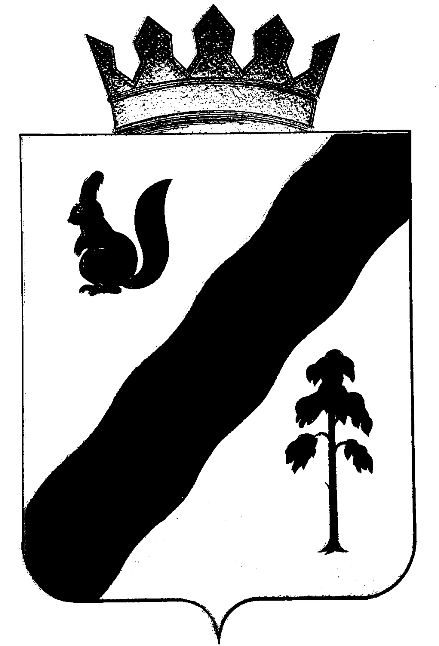 администрация Гайнского  муниципального районаПОСТАНОВЛЕНИЕО внесении изменений в Постановлениеадминистрации Гайнского муниципальногорайона от 29.12.2011 года № 538 «Об утверждении целевой программы «Энергосбережение и повышение энергетической эффективностимуниципальных учреждений Гайнскогомуниципального района Пермского края на 2012-2015 гг.»В целях приведения в соответствие с действующим законодательством, администрация Гайнского муниципального районаПОСТАНОВЛЯЕТ:1. Внести в Постановление администрации Гайнского муниципального района от 29.12.2011 года № 538 «Об утверждении целевой программы «Энергосбережение и повышение энергетической эффективности муниципальных учреждений Гайнского муниципального района Пермского края на 2012-2015 гг.» следующие изменения:1.1.  В пункте 1.7. «Объемы и источники финансирования Программы» паспорта программы цифру «0,5075 млн. руб.» заменить на «0,297 млн. руб.».1.2.   Контроль  исполнения  постановления возложить на заместителя главы района по строительству, ЖКХ и пожарной безопасности В.К. Макарова».2.   Настоящее постановление вступает в силу с 01.01.2014 г.Глава муниципального  района – глава администрации Гайнского муниципального района                                                             В.В. Исаев                       26.12.2013№648